				   	     BROADWAY PLAZA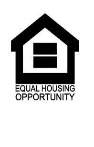 EQUAL HOUSING OPPORTUNITY			      70 RIDGE STREETPROVIDENCE, RI 02909(401) 421-6837Broadway Plaza is a NON-SMOKING FacilityRental ApplicationDid anyone not disclose a social security number due to the fact they do not contend eligible immigration status or they were 62 years of age or older and starting receiving subsidy as of 1/31/2010?___Yes or ___No. If yes, who? _________________________3 of 44 of 4Date:Date:Applicant Phone#:Applicant Phone#:Applicant Phone#:Applicant Phone#:Applicant Name:Applicant Name:Applicant Name:Applicant Name:Street Address:Street Address:Street Address:Street Address:Apt/Fl:City:City:City:City:State:Zip:Zip:Mailing Address (if different than above):Mailing Address (if different than above):Mailing Address (if different than above):Mailing Address (if different than above):Mailing Address (if different than above):Mailing Address (if different than above):Mailing Address (if different than above):Mailing Address (if different than above):Mailing Address (if different than above):Mailing Address (if different than above):Mailing Address (if different than above):Mailing Address (if different than above):Mailing Address (if different than above):Mailing Address (if different than above):Mailing Address (if different than above):Mailing Address (if different than above):Mailing Address (if different than above):Mailing Address (if different than above):Mailing Address (if different than above):Mailing Address (if different than above):Mailing Address (if different than above):Mailing Address (if different than above):Mailing Address (if different than above):Mailing Address (if different than above):Mailing Address (if different than above):Mailing Address (if different than above):Mailing Address (if different than above):Mailing Address (if different than above):Mailing Address (if different than above):Mailing Address (if different than above):Mailing Address (if different than above):Mailing Address (if different than above):Mailing Address (if different than above):Mailing Address (if different than above):Mailing Address (if different than above):Mailing Address (if different than above):Mailing Address (if different than above):Mailing Address (if different than above):Mailing Address (if different than above):Street Address:Street Address:Street Address:Street Address:Apt/Fl:City:City:City:City:State:Zip:Zip:Do you own a vehicle?Do you own a vehicle?Do you own a vehicle?Do you own a vehicle?Do you own a vehicle?Do you own a vehicle?YESYESYESNONONOIf yes, is the vehicle registered to you?If yes, is the vehicle registered to you?If yes, is the vehicle registered to you?If yes, is the vehicle registered to you?If yes, is the vehicle registered to you?If yes, is the vehicle registered to you?If yes, is the vehicle registered to you?If yes, is the vehicle registered to you?If yes, is the vehicle registered to you?If yes, is the vehicle registered to you?YESYESNONONOHow did you hear about us?How did you hear about us?How did you hear about us?How did you hear about us?How did you hear about us?How did you hear about us?How did you hear about us?How did you hear about us?Applying for:Applying for:Applying for:Applying for:Applying for:Applying for:Applying for:Applying for:Applying for:Applying for:Applying for:Applying for:Applying for:1 BR1 BR2 BR2 BR2 BR3 BR3 BR3 BR3 BR3 BR3 BR3 BR3 BR3 BR3 BR3 BR3 BR3 BR3 BR3 BR3 BRPerson displaced by public actionPerson displaced by public actionPerson displaced by public actionPerson displaced by public actionPerson displaced by public actionPerson displaced by public actionPerson displaced by public actionPerson displaced by public actionPerson displaced by public actionPerson displaced by public actionPerson displaced by public actionPerson displaced by public actionPerson displaced by public actionPerson displaced by public actionPerson displaced by public actionPerson displaced by public actionPerson displaced by public actionPerson displaced by public actionPerson displaced by public actionPerson displaced by public actionPerson displaced by public actionPerson displaced by public actionPerson displaced by public actionPerson displaced by public actionPerson displaced by public actionPerson displaced by public actionPerson displaced by public actionPerson displaced by public actionPerson displaced by public actionPerson displaced by public actionPerson displaced by public actionPerson displaced by public actionPerson displaced by public actionPerson displaced by public actionPerson displaced by private action beyond their controlPerson displaced by private action beyond their controlPerson displaced by private action beyond their controlPerson displaced by private action beyond their controlPerson displaced by private action beyond their controlPerson displaced by private action beyond their controlPerson displaced by private action beyond their controlPerson displaced by private action beyond their controlPerson displaced by private action beyond their controlPerson displaced by private action beyond their controlPerson displaced by private action beyond their controlPerson displaced by private action beyond their controlPerson displaced by private action beyond their controlPerson displaced by private action beyond their controlPerson displaced by private action beyond their controlPerson displaced by private action beyond their controlPerson displaced by private action beyond their controlPerson displaced by private action beyond their controlPerson displaced by private action beyond their controlPerson displaced by private action beyond their controlPerson displaced by private action beyond their controlPerson displaced by private action beyond their controlPerson displaced by private action beyond their controlPerson displaced by private action beyond their controlPerson displaced by private action beyond their controlPerson displaced by private action beyond their controlPerson displaced by private action beyond their controlPerson displaced by private action beyond their controlPerson displaced by private action beyond their controlPerson displaced by private action beyond their controlPerson displaced by private action beyond their controlPerson displaced by private action beyond their controlPerson displaced by private action beyond their controlPerson displaced by private action beyond their controlPerson handicappedPerson handicappedPerson handicappedPerson handicappedPerson handicappedPerson handicappedPerson handicappedPerson handicappedPerson handicappedPerson handicappedPerson handicappedPerson handicappedPerson handicappedPerson handicappedPerson handicappedPerson handicappedPerson handicappedPerson handicappedPerson handicappedPerson handicappedPerson handicappedPerson handicappedPerson handicappedPerson handicappedPerson handicappedPerson handicappedPerson handicappedPerson handicappedPerson handicappedPerson handicappedPerson handicappedPerson handicappedPerson handicappedPerson handicappedPerson living in sub-standard housingPerson living in sub-standard housingPerson living in sub-standard housingPerson living in sub-standard housingPerson living in sub-standard housingPerson living in sub-standard housingPerson living in sub-standard housingPerson living in sub-standard housingPerson living in sub-standard housingPerson living in sub-standard housingPerson living in sub-standard housingPerson living in sub-standard housingPerson living in sub-standard housingPerson living in sub-standard housingPerson living in sub-standard housingPerson living in sub-standard housingPerson living in sub-standard housingPerson living in sub-standard housingPerson living in sub-standard housingPerson living in sub-standard housingPerson living in sub-standard housingPerson living in sub-standard housingPerson living in sub-standard housingPerson living in sub-standard housingPerson living in sub-standard housingPerson living in sub-standard housingPerson living in sub-standard housingPerson living in sub-standard housingPerson living in sub-standard housingPerson living in sub-standard housingPerson living in sub-standard housingPerson living in sub-standard housingPerson living in sub-standard housingPerson living in sub-standard housingPerson living in overcrowded conditionsPerson living in overcrowded conditionsPerson living in overcrowded conditionsPerson living in overcrowded conditionsPerson living in overcrowded conditionsPerson living in overcrowded conditionsPerson living in overcrowded conditionsPerson living in overcrowded conditionsPerson living in overcrowded conditionsPerson living in overcrowded conditionsPerson living in overcrowded conditionsPerson living in overcrowded conditionsPerson living in overcrowded conditionsPerson living in overcrowded conditionsPerson living in overcrowded conditionsPerson living in overcrowded conditionsPerson living in overcrowded conditionsPerson living in overcrowded conditionsPerson living in overcrowded conditionsPerson living in overcrowded conditionsPerson living in overcrowded conditionsPerson living in overcrowded conditionsPerson living in overcrowded conditionsPerson living in overcrowded conditionsPerson living in overcrowded conditionsPerson living in overcrowded conditionsPerson living in overcrowded conditionsPerson living in overcrowded conditionsPerson living in overcrowded conditionsPerson living in overcrowded conditionsPerson living in overcrowded conditionsPerson living in overcrowded conditionsPerson living in overcrowded conditionsPerson living in overcrowded conditionsPerson paying rent greatly in excess of their meansPerson paying rent greatly in excess of their meansPerson paying rent greatly in excess of their meansPerson paying rent greatly in excess of their meansPerson paying rent greatly in excess of their meansPerson paying rent greatly in excess of their meansPerson paying rent greatly in excess of their meansPerson paying rent greatly in excess of their meansPerson paying rent greatly in excess of their meansPerson paying rent greatly in excess of their meansPerson paying rent greatly in excess of their meansPerson paying rent greatly in excess of their meansPerson paying rent greatly in excess of their meansPerson paying rent greatly in excess of their meansPerson paying rent greatly in excess of their meansPerson paying rent greatly in excess of their meansPerson paying rent greatly in excess of their meansPerson paying rent greatly in excess of their meansPerson paying rent greatly in excess of their meansPerson paying rent greatly in excess of their meansPerson paying rent greatly in excess of their meansPerson paying rent greatly in excess of their meansPerson paying rent greatly in excess of their meansPerson paying rent greatly in excess of their meansPerson paying rent greatly in excess of their meansPerson paying rent greatly in excess of their meansPerson paying rent greatly in excess of their meansPerson paying rent greatly in excess of their meansPerson paying rent greatly in excess of their meansPerson paying rent greatly in excess of their meansPerson paying rent greatly in excess of their meansPerson paying rent greatly in excess of their meansPerson paying rent greatly in excess of their meansPerson paying rent greatly in excess of their meansPerson permanently disabledPerson permanently disabledPerson permanently disabledPerson permanently disabledPerson permanently disabledPerson permanently disabledPerson permanently disabledPerson permanently disabledPerson permanently disabledPerson permanently disabledPerson permanently disabledPerson permanently disabledPerson permanently disabledPerson permanently disabledPerson permanently disabledPerson permanently disabledPerson permanently disabledPerson permanently disabledPerson permanently disabledPerson permanently disabledPerson permanently disabledPerson permanently disabledPerson permanently disabledPerson permanently disabledPerson permanently disabledPerson permanently disabledPerson permanently disabledPerson permanently disabledPerson permanently disabledPerson permanently disabledPerson permanently disabledPerson permanently disabledPerson permanently disabledPerson permanently disabledAre you confined to a wheelchair?Are you confined to a wheelchair?Are you confined to a wheelchair?Are you confined to a wheelchair?Are you confined to a wheelchair?Are you confined to a wheelchair?Are you confined to a wheelchair?Are you confined to a wheelchair?Are you confined to a wheelchair?Are you confined to a wheelchair?Are you confined to a wheelchair?Are you confined to a wheelchair?YESYESYESNONONONONONONONONONONONONONONONONONONONOIs there any reasonable accommodation request, relating to any disability, that you would like to bring to our attention?  Please use the space provided below for your request.Is there any reasonable accommodation request, relating to any disability, that you would like to bring to our attention?  Please use the space provided below for your request.Is there any reasonable accommodation request, relating to any disability, that you would like to bring to our attention?  Please use the space provided below for your request.Is there any reasonable accommodation request, relating to any disability, that you would like to bring to our attention?  Please use the space provided below for your request.Is there any reasonable accommodation request, relating to any disability, that you would like to bring to our attention?  Please use the space provided below for your request.Is there any reasonable accommodation request, relating to any disability, that you would like to bring to our attention?  Please use the space provided below for your request.Is there any reasonable accommodation request, relating to any disability, that you would like to bring to our attention?  Please use the space provided below for your request.Is there any reasonable accommodation request, relating to any disability, that you would like to bring to our attention?  Please use the space provided below for your request.Is there any reasonable accommodation request, relating to any disability, that you would like to bring to our attention?  Please use the space provided below for your request.Is there any reasonable accommodation request, relating to any disability, that you would like to bring to our attention?  Please use the space provided below for your request.Is there any reasonable accommodation request, relating to any disability, that you would like to bring to our attention?  Please use the space provided below for your request.Is there any reasonable accommodation request, relating to any disability, that you would like to bring to our attention?  Please use the space provided below for your request.Is there any reasonable accommodation request, relating to any disability, that you would like to bring to our attention?  Please use the space provided below for your request.Is there any reasonable accommodation request, relating to any disability, that you would like to bring to our attention?  Please use the space provided below for your request.Is there any reasonable accommodation request, relating to any disability, that you would like to bring to our attention?  Please use the space provided below for your request.Is there any reasonable accommodation request, relating to any disability, that you would like to bring to our attention?  Please use the space provided below for your request.Is there any reasonable accommodation request, relating to any disability, that you would like to bring to our attention?  Please use the space provided below for your request.Is there any reasonable accommodation request, relating to any disability, that you would like to bring to our attention?  Please use the space provided below for your request.Is there any reasonable accommodation request, relating to any disability, that you would like to bring to our attention?  Please use the space provided below for your request.Is there any reasonable accommodation request, relating to any disability, that you would like to bring to our attention?  Please use the space provided below for your request.Is there any reasonable accommodation request, relating to any disability, that you would like to bring to our attention?  Please use the space provided below for your request.Is there any reasonable accommodation request, relating to any disability, that you would like to bring to our attention?  Please use the space provided below for your request.Is there any reasonable accommodation request, relating to any disability, that you would like to bring to our attention?  Please use the space provided below for your request.Is there any reasonable accommodation request, relating to any disability, that you would like to bring to our attention?  Please use the space provided below for your request.Is there any reasonable accommodation request, relating to any disability, that you would like to bring to our attention?  Please use the space provided below for your request.Is there any reasonable accommodation request, relating to any disability, that you would like to bring to our attention?  Please use the space provided below for your request.Is there any reasonable accommodation request, relating to any disability, that you would like to bring to our attention?  Please use the space provided below for your request.Is there any reasonable accommodation request, relating to any disability, that you would like to bring to our attention?  Please use the space provided below for your request.Is there any reasonable accommodation request, relating to any disability, that you would like to bring to our attention?  Please use the space provided below for your request.Is there any reasonable accommodation request, relating to any disability, that you would like to bring to our attention?  Please use the space provided below for your request.Is there any reasonable accommodation request, relating to any disability, that you would like to bring to our attention?  Please use the space provided below for your request.Is there any reasonable accommodation request, relating to any disability, that you would like to bring to our attention?  Please use the space provided below for your request.Is there any reasonable accommodation request, relating to any disability, that you would like to bring to our attention?  Please use the space provided below for your request.Is there any reasonable accommodation request, relating to any disability, that you would like to bring to our attention?  Please use the space provided below for your request.Is there any reasonable accommodation request, relating to any disability, that you would like to bring to our attention?  Please use the space provided below for your request.Is there any reasonable accommodation request, relating to any disability, that you would like to bring to our attention?  Please use the space provided below for your request.Is there any reasonable accommodation request, relating to any disability, that you would like to bring to our attention?  Please use the space provided below for your request.Is there any reasonable accommodation request, relating to any disability, that you would like to bring to our attention?  Please use the space provided below for your request.Is there any reasonable accommodation request, relating to any disability, that you would like to bring to our attention?  Please use the space provided below for your request.1.LIST ALL PERSONS WHO WILL OCCUPY THE APARTMENT:LIST ALL PERSONS WHO WILL OCCUPY THE APARTMENT:LIST ALL PERSONS WHO WILL OCCUPY THE APARTMENT:LIST ALL PERSONS WHO WILL OCCUPY THE APARTMENT:LIST ALL PERSONS WHO WILL OCCUPY THE APARTMENT:LIST ALL PERSONS WHO WILL OCCUPY THE APARTMENT:LIST ALL PERSONS WHO WILL OCCUPY THE APARTMENT:LIST ALL PERSONS WHO WILL OCCUPY THE APARTMENT:LIST ALL PERSONS WHO WILL OCCUPY THE APARTMENT:LIST ALL PERSONS WHO WILL OCCUPY THE APARTMENT:LIST ALL PERSONS WHO WILL OCCUPY THE APARTMENT:LIST ALL PERSONS WHO WILL OCCUPY THE APARTMENT:LIST ALL PERSONS WHO WILL OCCUPY THE APARTMENT:LIST ALL PERSONS WHO WILL OCCUPY THE APARTMENT:LIST ALL PERSONS WHO WILL OCCUPY THE APARTMENT:LIST ALL PERSONS WHO WILL OCCUPY THE APARTMENT:LIST ALL PERSONS WHO WILL OCCUPY THE APARTMENT:LIST ALL PERSONS WHO WILL OCCUPY THE APARTMENT:LIST ALL PERSONS WHO WILL OCCUPY THE APARTMENT:LIST ALL PERSONS WHO WILL OCCUPY THE APARTMENT:LIST ALL PERSONS WHO WILL OCCUPY THE APARTMENT:LIST ALL PERSONS WHO WILL OCCUPY THE APARTMENT:LIST ALL PERSONS WHO WILL OCCUPY THE APARTMENT:LIST ALL PERSONS WHO WILL OCCUPY THE APARTMENT:LIST ALL PERSONS WHO WILL OCCUPY THE APARTMENT:LIST ALL PERSONS WHO WILL OCCUPY THE APARTMENT:LIST ALL PERSONS WHO WILL OCCUPY THE APARTMENT:LIST ALL PERSONS WHO WILL OCCUPY THE APARTMENT:LIST ALL PERSONS WHO WILL OCCUPY THE APARTMENT:LIST ALL PERSONS WHO WILL OCCUPY THE APARTMENT:LIST ALL PERSONS WHO WILL OCCUPY THE APARTMENT:LIST ALL PERSONS WHO WILL OCCUPY THE APARTMENT:LIST ALL PERSONS WHO WILL OCCUPY THE APARTMENT:LIST ALL PERSONS WHO WILL OCCUPY THE APARTMENT:LIST ALL PERSONS WHO WILL OCCUPY THE APARTMENT:LIST ALL PERSONS WHO WILL OCCUPY THE APARTMENT:LIST ALL PERSONS WHO WILL OCCUPY THE APARTMENT:LIST ALL PERSONS WHO WILL OCCUPY THE APARTMENT:Name:Name:Name:Name:Name:Name:Name:Name:Name:DOB:DOB:DOB:DOB:DOB:DOB:DOB:DOB:Age:Age:Age:Social Security #:Social Security #:Social Security #:Social Security #:Relationship:Relationship:Relationship:Relationship:Sex: M/F/Other/Do not wish to furnishSex: M/F/Other/Do not wish to furnishSex: M/F/Other/Do not wish to furnishSex: M/F/Other/Do not wish to furnishSex: M/F/Other/Do not wish to furnishSex: M/F/Other/Do not wish to furnishSex: M/F/Other/Do not wish to furnishSex: M/F/Other/Do not wish to furnishSex: M/F/Other/Do not wish to furnishSex: M/F/Other/Do not wish to furnishSex: M/F/Other/Do not wish to furnishHEADHEADHEADHEAD2.CURRENT ADDRESS INFORMATION:CURRENT ADDRESS INFORMATION:CURRENT ADDRESS INFORMATION:CURRENT ADDRESS INFORMATION:CURRENT ADDRESS INFORMATION:CURRENT ADDRESS INFORMATION:CURRENT ADDRESS INFORMATION:CURRENT ADDRESS INFORMATION:CURRENT ADDRESS INFORMATION:CURRENT ADDRESS INFORMATION:CURRENT ADDRESS INFORMATION:CURRENT ADDRESS INFORMATION:CURRENT ADDRESS INFORMATION:CURRENT ADDRESS INFORMATION:CURRENT ADDRESS INFORMATION:CURRENT ADDRESS INFORMATION:CURRENT ADDRESS INFORMATION:CURRENT ADDRESS INFORMATION:CURRENT ADDRESS INFORMATION:CURRENT ADDRESS INFORMATION:CURRENT ADDRESS INFORMATION:CURRENT ADDRESS INFORMATION:CURRENT ADDRESS INFORMATION:CURRENT ADDRESS INFORMATION:CURRENT ADDRESS INFORMATION:CURRENT ADDRESS INFORMATION:CURRENT ADDRESS INFORMATION:CURRENT ADDRESS INFORMATION:CURRENT ADDRESS INFORMATION:CURRENT ADDRESS INFORMATION:CURRENT ADDRESS INFORMATION:CURRENT ADDRESS INFORMATION:CURRENT ADDRESS INFORMATION:CURRENT ADDRESS INFORMATION:CURRENT ADDRESS INFORMATION:CURRENT ADDRESS INFORMATION:CURRENT ADDRESS INFORMATION:CURRENT ADDRESS INFORMATION:CURRENT ADDRESS INFORMATION:CURRENT ADDRESS INFORMATION:CURRENT ADDRESS INFORMATION:CURRENT ADDRESS INFORMATION:CURRENT ADDRESS INFORMATION:CURRENT ADDRESS INFORMATION:CURRENT ADDRESS INFORMATION:CURRENT ADDRESS INFORMATION:CURRENT ADDRESS INFORMATION:CURRENT ADDRESS INFORMATION:CURRENT ADDRESS INFORMATION:CURRENT ADDRESS INFORMATION:CURRENT ADDRESS INFORMATION:CURRENT ADDRESS INFORMATION:Current Landlord Name:Current Landlord Name:Current Landlord Name:Current Landlord Name:Current Landlord Name:Phone #:Phone #:Phone #:Phone #:Phone #:Phone #:Phone #:Phone #:Phone #:Landlord Address:Landlord Address:Landlord Address:Landlord Address:Landlord Address:City:City:City:City:City:State:State:State:State:State:State:State:Zip:Zip:Zip:Zip:Zip:Time lived at current address:Time lived at current address:Time lived at current address:Time lived at current address:Time lived at current address:Time lived at current address:Time lived at current address:Time lived at current address:Time lived at current address:Time lived at current address:From: (Mo./Yr.)From: (Mo./Yr.)From: (Mo./Yr.)From: (Mo./Yr.)From: (Mo./Yr.)From: (Mo./Yr.)From: (Mo./Yr.)From: (Mo./Yr.)To: (Mo./Yr.)To: (Mo./Yr.)To: (Mo./Yr.)To: (Mo./Yr.)To: (Mo./Yr.)To: (Mo./Yr.)To: (Mo./Yr.)To: (Mo./Yr.)To: (Mo./Yr.)Monthly Rent: Monthly Rent: Monthly Rent: Monthly Rent: Monthly Rent: Monthly Rent: $$$$3.LIST LAST TWO PREVIOUS ADDRESSES:LIST LAST TWO PREVIOUS ADDRESSES:LIST LAST TWO PREVIOUS ADDRESSES:LIST LAST TWO PREVIOUS ADDRESSES:LIST LAST TWO PREVIOUS ADDRESSES:LIST LAST TWO PREVIOUS ADDRESSES:LIST LAST TWO PREVIOUS ADDRESSES:LIST LAST TWO PREVIOUS ADDRESSES:LIST LAST TWO PREVIOUS ADDRESSES:LIST LAST TWO PREVIOUS ADDRESSES:LIST LAST TWO PREVIOUS ADDRESSES:LIST LAST TWO PREVIOUS ADDRESSES:LIST LAST TWO PREVIOUS ADDRESSES:LIST LAST TWO PREVIOUS ADDRESSES:LIST LAST TWO PREVIOUS ADDRESSES:LIST LAST TWO PREVIOUS ADDRESSES:LIST LAST TWO PREVIOUS ADDRESSES:LIST LAST TWO PREVIOUS ADDRESSES:LIST LAST TWO PREVIOUS ADDRESSES:LIST LAST TWO PREVIOUS ADDRESSES:LIST LAST TWO PREVIOUS ADDRESSES:LIST LAST TWO PREVIOUS ADDRESSES:LIST LAST TWO PREVIOUS ADDRESSES:LIST LAST TWO PREVIOUS ADDRESSES:LIST LAST TWO PREVIOUS ADDRESSES:LIST LAST TWO PREVIOUS ADDRESSES:LIST LAST TWO PREVIOUS ADDRESSES:LIST LAST TWO PREVIOUS ADDRESSES:LIST LAST TWO PREVIOUS ADDRESSES:LIST LAST TWO PREVIOUS ADDRESSES:LIST LAST TWO PREVIOUS ADDRESSES:LIST LAST TWO PREVIOUS ADDRESSES:LIST LAST TWO PREVIOUS ADDRESSES:LIST LAST TWO PREVIOUS ADDRESSES:LIST LAST TWO PREVIOUS ADDRESSES:LIST LAST TWO PREVIOUS ADDRESSES:LIST LAST TWO PREVIOUS ADDRESSES:LIST LAST TWO PREVIOUS ADDRESSES:LIST LAST TWO PREVIOUS ADDRESSES:LIST LAST TWO PREVIOUS ADDRESSES:LIST LAST TWO PREVIOUS ADDRESSES:LIST LAST TWO PREVIOUS ADDRESSES:LIST LAST TWO PREVIOUS ADDRESSES:LIST LAST TWO PREVIOUS ADDRESSES:LIST LAST TWO PREVIOUS ADDRESSES:LIST LAST TWO PREVIOUS ADDRESSES:LIST LAST TWO PREVIOUS ADDRESSES:LIST LAST TWO PREVIOUS ADDRESSES:LIST LAST TWO PREVIOUS ADDRESSES:LIST LAST TWO PREVIOUS ADDRESSES:LIST LAST TWO PREVIOUS ADDRESSES:LIST LAST TWO PREVIOUS ADDRESSES:Previous Address #1:Previous Address #1:Previous Address #1:Previous Address #1:Landlord Name:Landlord Name:Landlord Name:Landlord Name:Landlord Name:Landlord Name:Landlord Name:Landlord Name:Landlord Name:Landlord Name:Landlord Name:Landlord Name:Landlord Name:City:City:City:City:Landlord Address:Landlord Address:Landlord Address:Landlord Address:Landlord Address:Landlord Address:Landlord Address:Landlord Address:Landlord Address:Landlord Address:Landlord Address:Landlord Address:Landlord Address:State:State:Zip:Zip:Zip:Zip:City:City:City:City:City:State:State:State:State:State:State:State:Zip:Zip:Zip:Occupied from: (Mo./Yr.)Occupied from: (Mo./Yr.)Occupied from: (Mo./Yr.)Occupied from: (Mo./Yr.)Occupied from: (Mo./Yr.)Occupied from: (Mo./Yr.)Occupied from: (Mo./Yr.)To: (Mo./Yr.)To: (Mo./Yr.)To: (Mo./Yr.)To: (Mo./Yr.)To: (Mo./Yr.)To: (Mo./Yr.)To: (Mo./Yr.)Landlord Phone #:Landlord Phone #:Landlord Phone #:Landlord Phone #:Landlord Phone #:Landlord Phone #:Landlord Phone #:Landlord Phone #:Landlord Phone #:Landlord Phone #:Landlord Phone #:Landlord Phone #:Landlord Phone #:Landlord Phone #:Landlord Phone #:Reason for leaving:Reason for leaving:Reason for leaving:Reason for leaving:Previous Address #1:Previous Address #1:Previous Address #1:Previous Address #1:Landlord Name:Landlord Name:Landlord Name:Landlord Name:Landlord Name:Landlord Name:Landlord Name:Landlord Name:Landlord Name:Landlord Name:Landlord Name:Landlord Name:Landlord Name:City:City:City:City:Landlord Address:Landlord Address:Landlord Address:Landlord Address:Landlord Address:Landlord Address:Landlord Address:Landlord Address:Landlord Address:Landlord Address:Landlord Address:Landlord Address:Landlord Address:State:State:Zip:Zip:Zip:Zip:City:City:City:City:City:State:State:State:State:State:State:State:Zip:Zip:Zip:Occupied from: (Mo./Yr.)Occupied from: (Mo./Yr.)Occupied from: (Mo./Yr.)Occupied from: (Mo./Yr.)Occupied from: (Mo./Yr.)Occupied from: (Mo./Yr.)Occupied from: (Mo./Yr.)To: (Mo./Yr.)To: (Mo./Yr.)To: (Mo./Yr.)To: (Mo./Yr.)To: (Mo./Yr.)To: (Mo./Yr.)To: (Mo./Yr.)Landlord Phone #:Landlord Phone #:Landlord Phone #:Landlord Phone #:Landlord Phone #:Landlord Phone #:Landlord Phone #:Landlord Phone #:Landlord Phone #:Landlord Phone #:Landlord Phone #:Landlord Phone #:Landlord Phone #:Landlord Phone #:Landlord Phone #:Reason for leaving:Reason for leaving:Reason for leaving:Reason for leaving:Are you currently employed?Are you currently employed?Are you currently employed?Are you currently employed?Are you currently employed?Are you currently employed?Are you currently employed?Are you currently employed?Are you currently employed?Are you currently employed?Are you currently employed?Are you currently employed?YESYESYESYESNONONONONONONONONONONONONONONONONONONONONONONONONONONONONONONONONO4.PRESENT EMPLOYMENT:PRESENT EMPLOYMENT:PRESENT EMPLOYMENT:PRESENT EMPLOYMENT:PRESENT EMPLOYMENT:PRESENT EMPLOYMENT:PRESENT EMPLOYMENT:PRESENT EMPLOYMENT:PRESENT EMPLOYMENT:PRESENT EMPLOYMENT:PRESENT EMPLOYMENT:PRESENT EMPLOYMENT:PRESENT EMPLOYMENT:PRESENT EMPLOYMENT:PRESENT EMPLOYMENT:PRESENT EMPLOYMENT:PRESENT EMPLOYMENT:PRESENT EMPLOYMENT:PRESENT EMPLOYMENT:PRESENT EMPLOYMENT:PRESENT EMPLOYMENT:PRESENT EMPLOYMENT:PRESENT EMPLOYMENT:PRESENT EMPLOYMENT:PRESENT EMPLOYMENT:PRESENT EMPLOYMENT:PRESENT EMPLOYMENT:PRESENT EMPLOYMENT:PRESENT EMPLOYMENT:PRESENT EMPLOYMENT:PRESENT EMPLOYMENT:PRESENT EMPLOYMENT:PRESENT EMPLOYMENT:PRESENT EMPLOYMENT:PRESENT EMPLOYMENT:PRESENT EMPLOYMENT:PRESENT EMPLOYMENT:PRESENT EMPLOYMENT:PRESENT EMPLOYMENT:PRESENT EMPLOYMENT:PRESENT EMPLOYMENT:PRESENT EMPLOYMENT:PRESENT EMPLOYMENT:PRESENT EMPLOYMENT:PRESENT EMPLOYMENT:PRESENT EMPLOYMENT:PRESENT EMPLOYMENT:PRESENT EMPLOYMENT:PRESENT EMPLOYMENT:PRESENT EMPLOYMENT:PRESENT EMPLOYMENT:PRESENT EMPLOYMENT:Name of Employer:Name of Employer:Name of Employer:Name of Employer:Employer Phone #:Employer Phone #:Employer Phone #:Employer Phone #:Employer Phone #:Employer Phone #:Employer Phone #:Employer Phone #:Employer Phone #:Employer Phone #:Employer Phone #:Employer Phone #:Employer Phone #:Address:Address:Address:Address:City________________________State:______Zip________City________________________State:______Zip________City________________________State:______Zip________City________________________State:______Zip________City________________________State:______Zip________City________________________State:______Zip________City________________________State:______Zip________City________________________State:______Zip________City________________________State:______Zip________City________________________State:______Zip________City________________________State:______Zip________City________________________State:______Zip________City________________________State:______Zip________City________________________State:______Zip________City________________________State:______Zip________City________________________State:______Zip________City________________________State:______Zip________City________________________State:______Zip________City________________________State:______Zip________City________________________State:______Zip________City________________________State:______Zip________City________________________State:______Zip________City________________________State:______Zip________City________________________State:______Zip________City________________________State:______Zip________City________________________State:______Zip________City________________________State:______Zip________City________________________State:______Zip________Length of Employment:Length of Employment:Length of Employment:Length of Employment:Length of Employment:Length of Employment:Length of Employment:Length of Employment:Length of Employment:From: (Mo./Yr.)From: (Mo./Yr.)From: (Mo./Yr.)From: (Mo./Yr.)From: (Mo./Yr.)From: (Mo./Yr.)From: (Mo./Yr.)To: (Mo./Yr.)To: (Mo./Yr.)To: (Mo./Yr.)To: (Mo./Yr.)To: (Mo./Yr.)To: (Mo./Yr.)To: (Mo./Yr.)To: (Mo./Yr.)To: (Mo./Yr.)To: (Mo./Yr.)To: (Mo./Yr.)To: (Mo./Yr.)Annual wages:Annual wages:Annual wages:Annual wages:Annual wages:Annual wages:$$$Name of Employer:       _____________________________________         Employer Phone #:    ____________________Address:                          _____________________________________   City: _____________________State: _________ Zip_________Length of Employment:               From: (Mo./Yr)        _______________ To (Mo./Yr.)      _____________Annual Wages                       $      ________________Name of Employer:       _____________________________________         Employer Phone #:    ____________________Address:                          _____________________________________   City: _____________________State: _________ Zip_________Length of Employment:               From: (Mo./Yr)        _______________ To (Mo./Yr.)      _____________Annual Wages                       $      ________________Name of Employer:       _____________________________________         Employer Phone #:    ____________________Address:                          _____________________________________   City: _____________________State: _________ Zip_________Length of Employment:               From: (Mo./Yr)        _______________ To (Mo./Yr.)      _____________Annual Wages                       $      ________________Name of Employer:       _____________________________________         Employer Phone #:    ____________________Address:                          _____________________________________   City: _____________________State: _________ Zip_________Length of Employment:               From: (Mo./Yr)        _______________ To (Mo./Yr.)      _____________Annual Wages                       $      ________________Name of Employer:       _____________________________________         Employer Phone #:    ____________________Address:                          _____________________________________   City: _____________________State: _________ Zip_________Length of Employment:               From: (Mo./Yr)        _______________ To (Mo./Yr.)      _____________Annual Wages                       $      ________________Name of Employer:       _____________________________________         Employer Phone #:    ____________________Address:                          _____________________________________   City: _____________________State: _________ Zip_________Length of Employment:               From: (Mo./Yr)        _______________ To (Mo./Yr.)      _____________Annual Wages                       $      ________________Name of Employer:       _____________________________________         Employer Phone #:    ____________________Address:                          _____________________________________   City: _____________________State: _________ Zip_________Length of Employment:               From: (Mo./Yr)        _______________ To (Mo./Yr.)      _____________Annual Wages                       $      ________________Name of Employer:       _____________________________________         Employer Phone #:    ____________________Address:                          _____________________________________   City: _____________________State: _________ Zip_________Length of Employment:               From: (Mo./Yr)        _______________ To (Mo./Yr.)      _____________Annual Wages                       $      ________________Name of Employer:       _____________________________________         Employer Phone #:    ____________________Address:                          _____________________________________   City: _____________________State: _________ Zip_________Length of Employment:               From: (Mo./Yr)        _______________ To (Mo./Yr.)      _____________Annual Wages                       $      ________________Name of Employer:       _____________________________________         Employer Phone #:    ____________________Address:                          _____________________________________   City: _____________________State: _________ Zip_________Length of Employment:               From: (Mo./Yr)        _______________ To (Mo./Yr.)      _____________Annual Wages                       $      ________________Name of Employer:       _____________________________________         Employer Phone #:    ____________________Address:                          _____________________________________   City: _____________________State: _________ Zip_________Length of Employment:               From: (Mo./Yr)        _______________ To (Mo./Yr.)      _____________Annual Wages                       $      ________________Name of Employer:       _____________________________________         Employer Phone #:    ____________________Address:                          _____________________________________   City: _____________________State: _________ Zip_________Length of Employment:               From: (Mo./Yr)        _______________ To (Mo./Yr.)      _____________Annual Wages                       $      ________________Name of Employer:       _____________________________________         Employer Phone #:    ____________________Address:                          _____________________________________   City: _____________________State: _________ Zip_________Length of Employment:               From: (Mo./Yr)        _______________ To (Mo./Yr.)      _____________Annual Wages                       $      ________________Name of Employer:       _____________________________________         Employer Phone #:    ____________________Address:                          _____________________________________   City: _____________________State: _________ Zip_________Length of Employment:               From: (Mo./Yr)        _______________ To (Mo./Yr.)      _____________Annual Wages                       $      ________________Name of Employer:       _____________________________________         Employer Phone #:    ____________________Address:                          _____________________________________   City: _____________________State: _________ Zip_________Length of Employment:               From: (Mo./Yr)        _______________ To (Mo./Yr.)      _____________Annual Wages                       $      ________________Name of Employer:       _____________________________________         Employer Phone #:    ____________________Address:                          _____________________________________   City: _____________________State: _________ Zip_________Length of Employment:               From: (Mo./Yr)        _______________ To (Mo./Yr.)      _____________Annual Wages                       $      ________________Name of Employer:       _____________________________________         Employer Phone #:    ____________________Address:                          _____________________________________   City: _____________________State: _________ Zip_________Length of Employment:               From: (Mo./Yr)        _______________ To (Mo./Yr.)      _____________Annual Wages                       $      ________________Name of Employer:       _____________________________________         Employer Phone #:    ____________________Address:                          _____________________________________   City: _____________________State: _________ Zip_________Length of Employment:               From: (Mo./Yr)        _______________ To (Mo./Yr.)      _____________Annual Wages                       $      ________________Name of Employer:       _____________________________________         Employer Phone #:    ____________________Address:                          _____________________________________   City: _____________________State: _________ Zip_________Length of Employment:               From: (Mo./Yr)        _______________ To (Mo./Yr.)      _____________Annual Wages                       $      ________________Name of Employer:       _____________________________________         Employer Phone #:    ____________________Address:                          _____________________________________   City: _____________________State: _________ Zip_________Length of Employment:               From: (Mo./Yr)        _______________ To (Mo./Yr.)      _____________Annual Wages                       $      ________________Name of Employer:       _____________________________________         Employer Phone #:    ____________________Address:                          _____________________________________   City: _____________________State: _________ Zip_________Length of Employment:               From: (Mo./Yr)        _______________ To (Mo./Yr.)      _____________Annual Wages                       $      ________________Name of Employer:       _____________________________________         Employer Phone #:    ____________________Address:                          _____________________________________   City: _____________________State: _________ Zip_________Length of Employment:               From: (Mo./Yr)        _______________ To (Mo./Yr.)      _____________Annual Wages                       $      ________________Name of Employer:       _____________________________________         Employer Phone #:    ____________________Address:                          _____________________________________   City: _____________________State: _________ Zip_________Length of Employment:               From: (Mo./Yr)        _______________ To (Mo./Yr.)      _____________Annual Wages                       $      ________________Name of Employer:       _____________________________________         Employer Phone #:    ____________________Address:                          _____________________________________   City: _____________________State: _________ Zip_________Length of Employment:               From: (Mo./Yr)        _______________ To (Mo./Yr.)      _____________Annual Wages                       $      ________________Name of Employer:       _____________________________________         Employer Phone #:    ____________________Address:                          _____________________________________   City: _____________________State: _________ Zip_________Length of Employment:               From: (Mo./Yr)        _______________ To (Mo./Yr.)      _____________Annual Wages                       $      ________________Name of Employer:       _____________________________________         Employer Phone #:    ____________________Address:                          _____________________________________   City: _____________________State: _________ Zip_________Length of Employment:               From: (Mo./Yr)        _______________ To (Mo./Yr.)      _____________Annual Wages                       $      ________________Name of Employer:       _____________________________________         Employer Phone #:    ____________________Address:                          _____________________________________   City: _____________________State: _________ Zip_________Length of Employment:               From: (Mo./Yr)        _______________ To (Mo./Yr.)      _____________Annual Wages                       $      ________________Name of Employer:       _____________________________________         Employer Phone #:    ____________________Address:                          _____________________________________   City: _____________________State: _________ Zip_________Length of Employment:               From: (Mo./Yr)        _______________ To (Mo./Yr.)      _____________Annual Wages                       $      ________________Name of Employer:       _____________________________________         Employer Phone #:    ____________________Address:                          _____________________________________   City: _____________________State: _________ Zip_________Length of Employment:               From: (Mo./Yr)        _______________ To (Mo./Yr.)      _____________Annual Wages                       $      ________________Name of Employer:       _____________________________________         Employer Phone #:    ____________________Address:                          _____________________________________   City: _____________________State: _________ Zip_________Length of Employment:               From: (Mo./Yr)        _______________ To (Mo./Yr.)      _____________Annual Wages                       $      ________________Name of Employer:       _____________________________________         Employer Phone #:    ____________________Address:                          _____________________________________   City: _____________________State: _________ Zip_________Length of Employment:               From: (Mo./Yr)        _______________ To (Mo./Yr.)      _____________Annual Wages                       $      ________________Name of Employer:       _____________________________________         Employer Phone #:    ____________________Address:                          _____________________________________   City: _____________________State: _________ Zip_________Length of Employment:               From: (Mo./Yr)        _______________ To (Mo./Yr.)      _____________Annual Wages                       $      ________________Name of Employer:       _____________________________________         Employer Phone #:    ____________________Address:                          _____________________________________   City: _____________________State: _________ Zip_________Length of Employment:               From: (Mo./Yr)        _______________ To (Mo./Yr.)      _____________Annual Wages                       $      ________________Name of Employer:       _____________________________________         Employer Phone #:    ____________________Address:                          _____________________________________   City: _____________________State: _________ Zip_________Length of Employment:               From: (Mo./Yr)        _______________ To (Mo./Yr.)      _____________Annual Wages                       $      ________________Name of Employer:       _____________________________________         Employer Phone #:    ____________________Address:                          _____________________________________   City: _____________________State: _________ Zip_________Length of Employment:               From: (Mo./Yr)        _______________ To (Mo./Yr.)      _____________Annual Wages                       $      ________________Name of Employer:       _____________________________________         Employer Phone #:    ____________________Address:                          _____________________________________   City: _____________________State: _________ Zip_________Length of Employment:               From: (Mo./Yr)        _______________ To (Mo./Yr.)      _____________Annual Wages                       $      ________________Name of Employer:       _____________________________________         Employer Phone #:    ____________________Address:                          _____________________________________   City: _____________________State: _________ Zip_________Length of Employment:               From: (Mo./Yr)        _______________ To (Mo./Yr.)      _____________Annual Wages                       $      ________________Name of Employer:       _____________________________________         Employer Phone #:    ____________________Address:                          _____________________________________   City: _____________________State: _________ Zip_________Length of Employment:               From: (Mo./Yr)        _______________ To (Mo./Yr.)      _____________Annual Wages                       $      ________________Name of Employer:       _____________________________________         Employer Phone #:    ____________________Address:                          _____________________________________   City: _____________________State: _________ Zip_________Length of Employment:               From: (Mo./Yr)        _______________ To (Mo./Yr.)      _____________Annual Wages                       $      ________________Name of Employer:       _____________________________________         Employer Phone #:    ____________________Address:                          _____________________________________   City: _____________________State: _________ Zip_________Length of Employment:               From: (Mo./Yr)        _______________ To (Mo./Yr.)      _____________Annual Wages                       $      ________________Name of Employer:       _____________________________________         Employer Phone #:    ____________________Address:                          _____________________________________   City: _____________________State: _________ Zip_________Length of Employment:               From: (Mo./Yr)        _______________ To (Mo./Yr.)      _____________Annual Wages                       $      ________________Name of Employer:       _____________________________________         Employer Phone #:    ____________________Address:                          _____________________________________   City: _____________________State: _________ Zip_________Length of Employment:               From: (Mo./Yr)        _______________ To (Mo./Yr.)      _____________Annual Wages                       $      ________________Name of Employer:       _____________________________________         Employer Phone #:    ____________________Address:                          _____________________________________   City: _____________________State: _________ Zip_________Length of Employment:               From: (Mo./Yr)        _______________ To (Mo./Yr.)      _____________Annual Wages                       $      ________________Name of Employer:       _____________________________________         Employer Phone #:    ____________________Address:                          _____________________________________   City: _____________________State: _________ Zip_________Length of Employment:               From: (Mo./Yr)        _______________ To (Mo./Yr.)      _____________Annual Wages                       $      ________________Name of Employer:       _____________________________________         Employer Phone #:    ____________________Address:                          _____________________________________   City: _____________________State: _________ Zip_________Length of Employment:               From: (Mo./Yr)        _______________ To (Mo./Yr.)      _____________Annual Wages                       $      ________________Name of Employer:       _____________________________________         Employer Phone #:    ____________________Address:                          _____________________________________   City: _____________________State: _________ Zip_________Length of Employment:               From: (Mo./Yr)        _______________ To (Mo./Yr.)      _____________Annual Wages                       $      ________________Name of Employer:       _____________________________________         Employer Phone #:    ____________________Address:                          _____________________________________   City: _____________________State: _________ Zip_________Length of Employment:               From: (Mo./Yr)        _______________ To (Mo./Yr.)      _____________Annual Wages                       $      ________________Name of Employer:       _____________________________________         Employer Phone #:    ____________________Address:                          _____________________________________   City: _____________________State: _________ Zip_________Length of Employment:               From: (Mo./Yr)        _______________ To (Mo./Yr.)      _____________Annual Wages                       $      ________________Name of Employer:       _____________________________________         Employer Phone #:    ____________________Address:                          _____________________________________   City: _____________________State: _________ Zip_________Length of Employment:               From: (Mo./Yr)        _______________ To (Mo./Yr.)      _____________Annual Wages                       $      ________________Name of Employer:       _____________________________________         Employer Phone #:    ____________________Address:                          _____________________________________   City: _____________________State: _________ Zip_________Length of Employment:               From: (Mo./Yr)        _______________ To (Mo./Yr.)      _____________Annual Wages                       $      ________________Name of Employer:       _____________________________________         Employer Phone #:    ____________________Address:                          _____________________________________   City: _____________________State: _________ Zip_________Length of Employment:               From: (Mo./Yr)        _______________ To (Mo./Yr.)      _____________Annual Wages                       $      ________________Name of Employer:       _____________________________________         Employer Phone #:    ____________________Address:                          _____________________________________   City: _____________________State: _________ Zip_________Length of Employment:               From: (Mo./Yr)        _______________ To (Mo./Yr.)      _____________Annual Wages                       $      ________________Name of Employer:       _____________________________________         Employer Phone #:    ____________________Address:                          _____________________________________   City: _____________________State: _________ Zip_________Length of Employment:               From: (Mo./Yr)        _______________ To (Mo./Yr.)      _____________Annual Wages                       $      ________________5.OTHER SOURCE OF INCOME:OTHER SOURCE OF INCOME:OTHER SOURCE OF INCOME:OTHER SOURCE OF INCOME:OTHER SOURCE OF INCOME:OTHER SOURCE OF INCOME:OTHER SOURCE OF INCOME:OTHER SOURCE OF INCOME:OTHER SOURCE OF INCOME:OTHER SOURCE OF INCOME:OTHER SOURCE OF INCOME:OTHER SOURCE OF INCOME:OTHER SOURCE OF INCOME:OTHER SOURCE OF INCOME:OTHER SOURCE OF INCOME:OTHER SOURCE OF INCOME:OTHER SOURCE OF INCOME:OTHER SOURCE OF INCOME:OTHER SOURCE OF INCOME:OTHER SOURCE OF INCOME:OTHER SOURCE OF INCOME:OTHER SOURCE OF INCOME:OTHER SOURCE OF INCOME:OTHER SOURCE OF INCOME:OTHER SOURCE OF INCOME:OTHER SOURCE OF INCOME:OTHER SOURCE OF INCOME:OTHER SOURCE OF INCOME:OTHER SOURCE OF INCOME:OTHER SOURCE OF INCOME:OTHER SOURCE OF INCOME:OTHER SOURCE OF INCOME:OTHER SOURCE OF INCOME:OTHER SOURCE OF INCOME:OTHER SOURCE OF INCOME:OTHER SOURCE OF INCOME:OTHER SOURCE OF INCOME:OTHER SOURCE OF INCOME:OTHER SOURCE OF INCOME:OTHER SOURCE OF INCOME:OTHER SOURCE OF INCOME:OTHER SOURCE OF INCOME:OTHER SOURCE OF INCOME:OTHER SOURCE OF INCOME:OTHER SOURCE OF INCOME:OTHER SOURCE OF INCOME:OTHER SOURCE OF INCOME:OTHER SOURCE OF INCOME:OTHER SOURCE OF INCOME:OTHER SOURCE OF INCOME:OTHER SOURCE OF INCOME:OTHER SOURCE OF INCOME:OTHER SOURCE OF INCOME:SourceSourceSourceApplicantApplicantApplicantCo-ApplicantCo-ApplicantOther household memberAmountAmountSocial Security (Retirement/Disability)Social Security (Retirement/Disability)Social Security (Retirement/Disability)$SSISSISSI$DHS SupplementDHS SupplementDHS Supplement$Veterans BenefitsVeterans BenefitsVeterans Benefits$UnemploymentUnemploymentUnemployment$AlimonyAlimonyAlimony$Workers Comp.Workers Comp.Workers Comp.$TDITDITDI$5.OTHER SOURCE OF INCOME CONT’D:5.OTHER SOURCE OF INCOME CONT’D:5.OTHER SOURCE OF INCOME CONT’D:General Public Assistance (GPA)General Public Assistance (GPA)General Public Assistance (GPA)$Income From BusinessIncome From BusinessIncome From Business$OtherOtherOther$Are you receiving a pension? YESYESNONOIf "YES" provide the following information:If "YES" provide the following information:If "YES" provide the following information:If "YES" provide the following information:Name of person receiving:Pension Name:Pension Name:Pension #:Pension #:Address:City:State:Zip:Pension Amount:Pension Amount:Pension Amount:Pension Amount:Pension Amount:Pension Amount:Pension Amount:Pension Amount:$$6.6.BANK INFORMATION:BANK INFORMATION:BANK INFORMATION:BANK INFORMATION:BANK INFORMATION:BANK INFORMATION:BANK INFORMATION:BANK INFORMATION:BANK INFORMATION:BANK INFORMATION:BANK INFORMATION:BANK INFORMATION:BANK INFORMATION:BANK INFORMATION:BANK INFORMATION:BANK INFORMATION:BANK INFORMATION:BANK INFORMATION:BANK INFORMATION:BANK INFORMATION:BANK INFORMATION:BANK INFORMATION:BANK INFORMATION:BANK INFORMATION:BANK INFORMATION:ACCOUNT:ACCOUNT:ACCOUNT:ACCOUNT:ACCOUNT:ACCOUNT:ACCOUNT:ACCOUNT:ACCOUNT:BANK NAMEBANK NAMEBANK NAMEBANK NAMEBANK NAMEBANK NAMEBANK NAMEBANK NAMEBANK NAMEBANK NAMEBANK NAMEACCOUNT #ACCOUNT #AMOUNTAMOUNTAMOUNTSavings:Savings:Savings:Savings:Savings:Savings:Savings:Savings:Savings:$Savings:Savings:Savings:Savings:Savings:Savings:Savings:Savings:Savings:$Checking:Checking:Checking:Checking:Checking:Checking:Checking:Checking:Checking:$Checking:Checking:Checking:Checking:Checking:Checking:Checking:Checking:Checking:$Stocks or Certificates:Stocks or Certificates:Stocks or Certificates:Stocks or Certificates:Stocks or Certificates:Stocks or Certificates:Stocks or Certificates:Stocks or Certificates:Stocks or Certificates:$Stocks or Certificates:Stocks or Certificates:Stocks or Certificates:Stocks or Certificates:Stocks or Certificates:Stocks or Certificates:Stocks or Certificates:Stocks or Certificates:Stocks or Certificates:$Do you own Real Estate:Do you own Real Estate:Do you own Real Estate:Do you own Real Estate:Do you own Real Estate:Do you own Real Estate:Do you own Real Estate:Do you own Real Estate:Do you own Real Estate:Do you own Real Estate:Do you own Real Estate:YESYESYESNONONONONOApproximate Value:Approximate Value:$$Is there a mortgage on the property?Is there a mortgage on the property?Is there a mortgage on the property?Is there a mortgage on the property?Is there a mortgage on the property?Is there a mortgage on the property?Is there a mortgage on the property?Is there a mortgage on the property?Is there a mortgage on the property?Is there a mortgage on the property?Is there a mortgage on the property?YESYESNONOIf so, what is the payoff amount?If so, what is the payoff amount?If so, what is the payoff amount?If so, what is the payoff amount?If so, what is the payoff amount?          $          $          $Have you disposed of assets for less than fair market value within the last 2 years? Please check one. Have you disposed of assets for less than fair market value within the last 2 years? Please check one. Have you disposed of assets for less than fair market value within the last 2 years? Please check one. Have you disposed of assets for less than fair market value within the last 2 years? Please check one. Have you disposed of assets for less than fair market value within the last 2 years? Please check one. Have you disposed of assets for less than fair market value within the last 2 years? Please check one. Have you disposed of assets for less than fair market value within the last 2 years? Please check one. Have you disposed of assets for less than fair market value within the last 2 years? Please check one. Have you disposed of assets for less than fair market value within the last 2 years? Please check one. Have you disposed of assets for less than fair market value within the last 2 years? Please check one. Have you disposed of assets for less than fair market value within the last 2 years? Please check one. Have you disposed of assets for less than fair market value within the last 2 years? Please check one. Have you disposed of assets for less than fair market value within the last 2 years? Please check one. Have you disposed of assets for less than fair market value within the last 2 years? Please check one. Have you disposed of assets for less than fair market value within the last 2 years? Please check one. Have you disposed of assets for less than fair market value within the last 2 years? Please check one. Have you disposed of assets for less than fair market value within the last 2 years? Please check one. Have you disposed of assets for less than fair market value within the last 2 years? Please check one. Have you disposed of assets for less than fair market value within the last 2 years? Please check one. Have you disposed of assets for less than fair market value within the last 2 years? Please check one. Have you disposed of assets for less than fair market value within the last 2 years? Please check one. Have you disposed of assets for less than fair market value within the last 2 years? Please check one. Have you disposed of assets for less than fair market value within the last 2 years? Please check one. Have you disposed of assets for less than fair market value within the last 2 years? Please check one. Have you disposed of assets for less than fair market value within the last 2 years? Please check one. Have you disposed of assets for less than fair market value within the last 2 years? Please check one. Have you disposed of assets for less than fair market value within the last 2 years? Please check one. YesYesYesNoNoNoIf yes, indicate type of asset:If yes, indicate type of asset:If yes, indicate type of asset:If yes, indicate type of asset:If yes, indicate type of asset:If yes, indicate type of asset:If yes, indicate type of asset:If yes, indicate type of asset:PLEASE NOTE THAT BROADWAY PLAZA HAS A NO PET POLICYPLEASE NOTE THAT BROADWAY PLAZA HAS A NO PET POLICYPLEASE NOTE THAT BROADWAY PLAZA HAS A NO PET POLICYPLEASE NOTE THAT BROADWAY PLAZA HAS A NO PET POLICYPLEASE NOTE THAT BROADWAY PLAZA HAS A NO PET POLICYPLEASE NOTE THAT BROADWAY PLAZA HAS A NO PET POLICYPLEASE NOTE THAT BROADWAY PLAZA HAS A NO PET POLICYPLEASE NOTE THAT BROADWAY PLAZA HAS A NO PET POLICYPLEASE NOTE THAT BROADWAY PLAZA HAS A NO PET POLICYPLEASE NOTE THAT BROADWAY PLAZA HAS A NO PET POLICYPLEASE NOTE THAT BROADWAY PLAZA HAS A NO PET POLICYPLEASE NOTE THAT BROADWAY PLAZA HAS A NO PET POLICYPLEASE NOTE THAT BROADWAY PLAZA HAS A NO PET POLICYPLEASE NOTE THAT BROADWAY PLAZA HAS A NO PET POLICYPLEASE NOTE THAT BROADWAY PLAZA HAS A NO PET POLICYPLEASE NOTE THAT BROADWAY PLAZA HAS A NO PET POLICYPLEASE NOTE THAT BROADWAY PLAZA HAS A NO PET POLICYPLEASE NOTE THAT BROADWAY PLAZA HAS A NO PET POLICYPLEASE NOTE THAT BROADWAY PLAZA HAS A NO PET POLICYPLEASE NOTE THAT BROADWAY PLAZA HAS A NO PET POLICYPLEASE NOTE THAT BROADWAY PLAZA HAS A NO PET POLICYPLEASE NOTE THAT BROADWAY PLAZA HAS A NO PET POLICYPLEASE NOTE THAT BROADWAY PLAZA HAS A NO PET POLICYPLEASE NOTE THAT BROADWAY PLAZA HAS A NO PET POLICYPLEASE NOTE THAT BROADWAY PLAZA HAS A NO PET POLICYPLEASE NOTE THAT BROADWAY PLAZA HAS A NO PET POLICYPLEASE NOTE THAT BROADWAY PLAZA HAS A NO PET POLICYEDUCATION:EDUCATION:EDUCATION:EDUCATION:EDUCATION:EDUCATION:EDUCATION:EDUCATION:EDUCATION:EDUCATION:EDUCATION:EDUCATION:EDUCATION:EDUCATION:EDUCATION:EDUCATION:EDUCATION:EDUCATION:EDUCATION:EDUCATION:EDUCATION:EDUCATION:EDUCATION:EDUCATION:EDUCATION:EDUCATION:EDUCATION:Are you or anyone in your household currently enrolled either on a full or part-time basis in an accredited institution of higher education for any 5 months of the calendar year?Are you or anyone in your household currently enrolled either on a full or part-time basis in an accredited institution of higher education for any 5 months of the calendar year?Are you or anyone in your household currently enrolled either on a full or part-time basis in an accredited institution of higher education for any 5 months of the calendar year?Are you or anyone in your household currently enrolled either on a full or part-time basis in an accredited institution of higher education for any 5 months of the calendar year?Are you or anyone in your household currently enrolled either on a full or part-time basis in an accredited institution of higher education for any 5 months of the calendar year?Are you or anyone in your household currently enrolled either on a full or part-time basis in an accredited institution of higher education for any 5 months of the calendar year?Are you or anyone in your household currently enrolled either on a full or part-time basis in an accredited institution of higher education for any 5 months of the calendar year?Are you or anyone in your household currently enrolled either on a full or part-time basis in an accredited institution of higher education for any 5 months of the calendar year?Are you or anyone in your household currently enrolled either on a full or part-time basis in an accredited institution of higher education for any 5 months of the calendar year?Are you or anyone in your household currently enrolled either on a full or part-time basis in an accredited institution of higher education for any 5 months of the calendar year?Are you or anyone in your household currently enrolled either on a full or part-time basis in an accredited institution of higher education for any 5 months of the calendar year?Are you or anyone in your household currently enrolled either on a full or part-time basis in an accredited institution of higher education for any 5 months of the calendar year?Are you or anyone in your household currently enrolled either on a full or part-time basis in an accredited institution of higher education for any 5 months of the calendar year?Are you or anyone in your household currently enrolled either on a full or part-time basis in an accredited institution of higher education for any 5 months of the calendar year?Are you or anyone in your household currently enrolled either on a full or part-time basis in an accredited institution of higher education for any 5 months of the calendar year?Are you or anyone in your household currently enrolled either on a full or part-time basis in an accredited institution of higher education for any 5 months of the calendar year?Are you or anyone in your household currently enrolled either on a full or part-time basis in an accredited institution of higher education for any 5 months of the calendar year?Are you or anyone in your household currently enrolled either on a full or part-time basis in an accredited institution of higher education for any 5 months of the calendar year?Are you or anyone in your household currently enrolled either on a full or part-time basis in an accredited institution of higher education for any 5 months of the calendar year?Are you or anyone in your household currently enrolled either on a full or part-time basis in an accredited institution of higher education for any 5 months of the calendar year?Are you or anyone in your household currently enrolled either on a full or part-time basis in an accredited institution of higher education for any 5 months of the calendar year?Are you or anyone in your household currently enrolled either on a full or part-time basis in an accredited institution of higher education for any 5 months of the calendar year?Are you or anyone in your household currently enrolled either on a full or part-time basis in an accredited institution of higher education for any 5 months of the calendar year?Are you or anyone in your household currently enrolled either on a full or part-time basis in an accredited institution of higher education for any 5 months of the calendar year?Are you or anyone in your household currently enrolled either on a full or part-time basis in an accredited institution of higher education for any 5 months of the calendar year?Are you or anyone in your household currently enrolled either on a full or part-time basis in an accredited institution of higher education for any 5 months of the calendar year?Are you or anyone in your household currently enrolled either on a full or part-time basis in an accredited institution of higher education for any 5 months of the calendar year?YESYESNO   If yes, please indicate the name(s) below:NO   If yes, please indicate the name(s) below:NO   If yes, please indicate the name(s) below:NO   If yes, please indicate the name(s) below:NO   If yes, please indicate the name(s) below:NO   If yes, please indicate the name(s) below:NO   If yes, please indicate the name(s) below:NO   If yes, please indicate the name(s) below:NO   If yes, please indicate the name(s) below:NO   If yes, please indicate the name(s) below:NO   If yes, please indicate the name(s) below:NO   If yes, please indicate the name(s) below:NO   If yes, please indicate the name(s) below:NO   If yes, please indicate the name(s) below:NO   If yes, please indicate the name(s) below:NO   If yes, please indicate the name(s) below:NO   If yes, please indicate the name(s) below:NO   If yes, please indicate the name(s) below:NO   If yes, please indicate the name(s) below:NO   If yes, please indicate the name(s) below:The following information will be required by the federal government to monitor this owner’s compliance with Equal Housing Opportunity and Fair Housing Laws.The law provides that an applicant may not be discriminated against on the basis of the information supplied below or whether or not the information is furnished.The following information will be required by the federal government to monitor this owner’s compliance with Equal Housing Opportunity and Fair Housing Laws.The law provides that an applicant may not be discriminated against on the basis of the information supplied below or whether or not the information is furnished.The following information will be required by the federal government to monitor this owner’s compliance with Equal Housing Opportunity and Fair Housing Laws.The law provides that an applicant may not be discriminated against on the basis of the information supplied below or whether or not the information is furnished.The following information will be required by the federal government to monitor this owner’s compliance with Equal Housing Opportunity and Fair Housing Laws.The law provides that an applicant may not be discriminated against on the basis of the information supplied below or whether or not the information is furnished.The following information will be required by the federal government to monitor this owner’s compliance with Equal Housing Opportunity and Fair Housing Laws.The law provides that an applicant may not be discriminated against on the basis of the information supplied below or whether or not the information is furnished.The following information will be required by the federal government to monitor this owner’s compliance with Equal Housing Opportunity and Fair Housing Laws.The law provides that an applicant may not be discriminated against on the basis of the information supplied below or whether or not the information is furnished.RACE/NATIONAL ORIGIN:RACE/NATIONAL ORIGIN:RACE/NATIONAL ORIGIN:RACE/NATIONAL ORIGIN:RACE/NATIONAL ORIGIN:RACE/NATIONAL ORIGIN:WhiteAmerican Indian/Alaska NativeBlack/African AmericanHispanic/ LatinoNative Hawaiian/Other Pacific IslanderOtherI do not wish to furnish this information.I do not wish to furnish this information.I do not wish to furnish this information.I do not wish to furnish this information.I do not wish to furnish this information.AN AGGRIEVED PERSON MAY FILE A COMPLAINT OF A HOUSING DISCRIMINATION ACT WITH:U.S. Department of Housing and Urban DevelopmentOne Weybosset Hill33 Broad Street, 4th FloorProvidence, RI 02903Telephone: (401) 277-8300AN AGGRIEVED PERSON MAY FILE A COMPLAINT OF A HOUSING DISCRIMINATION ACT WITH:U.S. Department of Housing and Urban DevelopmentOne Weybosset Hill33 Broad Street, 4th FloorProvidence, RI 02903Telephone: (401) 277-8300AN AGGRIEVED PERSON MAY FILE A COMPLAINT OF A HOUSING DISCRIMINATION ACT WITH:U.S. Department of Housing and Urban DevelopmentOne Weybosset Hill33 Broad Street, 4th FloorProvidence, RI 02903Telephone: (401) 277-8300AN AGGRIEVED PERSON MAY FILE A COMPLAINT OF A HOUSING DISCRIMINATION ACT WITH:U.S. Department of Housing and Urban DevelopmentOne Weybosset Hill33 Broad Street, 4th FloorProvidence, RI 02903Telephone: (401) 277-8300AN AGGRIEVED PERSON MAY FILE A COMPLAINT OF A HOUSING DISCRIMINATION ACT WITH:U.S. Department of Housing and Urban DevelopmentOne Weybosset Hill33 Broad Street, 4th FloorProvidence, RI 02903Telephone: (401) 277-8300AN AGGRIEVED PERSON MAY FILE A COMPLAINT OF A HOUSING DISCRIMINATION ACT WITH:U.S. Department of Housing and Urban DevelopmentOne Weybosset Hill33 Broad Street, 4th FloorProvidence, RI 02903Telephone: (401) 277-8300Please note that this in no way insures occupancy. Additional information may be requested to complete processing of your application.  Your signature gives written consent to the management to verify information in this application.  Any false statement or misrepresentation on your application will affect approval of residency.Print NameApplicant SignatureDatePrint Name Co-Applicant SignatureDate